ПОЛОЖЕНИЕКубокЛенинградской областипо бодибилдингу28марта 2021г.г. ГатчинаЦели и задачиОсновными целями проведения соревнований являются популяризация и развитие бодибилдинга в г.Гатчина и Ленинградской области, пропаганда здорового образа жизни.  Для наиболее эффективного достижения цели обозначены следующие задачи: мотивация и поддержка действующих и настоящих спортсменов, повышение их квалификации и продолжения спортивной карьеры, привлечение молодежи и других групп населения к активному образу жизни.Сроки, место и порядок проведенияСоревнования проводятся 28 марта 2021 года в кинотеатре «Победа», находящегося по адресу: Ленинградская область, г. Гатчина, проспект 25 Октября, дом 5.27.03.2021 г. (суббота)1300 – 1800 – Мандатная комиссия - регистрация участников соревнования(взвешивание, измерение роста и оплата взносов), по адресу: Санкт-Петербург, пр. Народного ополчения, д. 24 (стадион «Шторм», м. «Ленинский проспект»).28.03.2021 г. (воскресенье)900–945– Дополнительная регистрация участников соревнования (взвешивание, измерение роста и оплата взносов) ТОЛЬКО для иногородних.945–1000– Совещание представителей команд, оргкомитета и судейской коллегии1000– Торжественное открытие, вручение дипломов партнерам и спонсорам            1030 – Начало соревнованийПорядок выхода номинаций и категорий СТРОГО по графику, который будет утвержден на мандатной комиссии.– Девочки фитнес (7 - 12 лет) I раунд;– Девочки фитнес (13- 15 лет) I раунд;–Фитнес-бикини – «дебют» (абс. категория);– Пляжный бодибилдинг– «дебют» (абс. категория);– Девочки фитнес (7 - 12 лет) IIраунд;– Девочки фитнес (13- 15 лет) IIраунд;–Фитнес-бикини – «дебют» - награждение;– Пляжный бодибилдинг– «дебют» - награждение;– Награждение девочки фитнес (7-12 лет) и (13-15 лет);– Фитнес-бикини – юниорки (абс. категория);– Классический бодибилдинг – мужчины (до 175см и свыше 175см);–Фитнес-бикини – юниорки - награждение;– Фитнес-бикини – мастера (35-39 лет и свыше 40 лет);–Велнес-фитнес (абс. категория);–Классический бодибилдинг – мужчины- награждение и абс. первенство;–Фитнес-бикини – мастера награждение и абс. первенство;–Награждение Велнес-фитнес;–Бодифитнес – женщины (абс. категория)
– Фит-модель – женщины (до 166см, +166 см) 1 раунд– Награждение Бодифитнес – женщины– Пляжный бодибилдинг– мужчины (до 178см и свыше 178см)– Атлетик - Классик Физик  – мужчины (абс. категория)– Пляжный бодибилдинг – мужчины награждение и абс. первенство;– Фит-модель – женщины (до 166см, +166 см) 2 раунд;– Классик Физик  – мужчины - награждение;– Фит-модель – женщины награждение и абс. первенство;– Бодибилдинг мужчины (до 80кг, до 90кг, + 90кг);– Фитнес-бикини – женщины (до 160см, до 164см, до 169см, +169см);– Бодибилдинг мужчины награждение до 80кг, до 90кг, + 90кги абс. первенство;– Фитнес-бикини – женщины награждение до 160см, до 164см, до 169см, +169см и абс. первенство.3.     Руководство соревнованиямиОбщее руководство подготовкой к соревнованиям осуществляет Региональная общественная физкультурно-спортивная организация «Федерация бодибилдинга Ленинградской области» (далее РОФСО «ФБ ЛО»). Непосредственное руководство соревнованиями возлагается на  ГЛАВНУЮ судейскую коллегию.Главный судья 		- судья ВК Васин А.А.Главный секретарь	- судья ВК Михайлова Н.В.Судья-комментатор 	- судья МК Корнюхин Д.К.4.    Участники соревнованийК соревнованиям допускаются спортсмены: юниоры и юниорки до 23 лет, взрослые – старше 23 лет, мастера (женщины) – старше 35 лет. Возраст определяется  по году рождения.Соревнования в Атлетик (классик-физик) МУЖЧИНЫ, фитнес-бикини – «дебют», пляжный бодибилдинг – «дебют», в бодифитнес ЖЕНЩИНЫ – все соревнуютсяв абсолютной категории.В классическом бодибилдинге МУЖЧИНЫ соревнуются в категориях: 175см, свыше 175 см и в абсолютном первенстве.В бодибилдинге МУЖЧИНЫ соревнуются в категориях: до 80кг, до 90кг, + 90кг и в абсолютном первенстве.В фитнес-бикини ЮНИОРКИ соревнуются в абсолютной категории.В фитнес-бикини женщины соревнуются в категориях: до 160см, до 164см, до 169см, +169см и в абсолютном первенстве.В пляжном бодибилдинге МУЖЧИНЫ соревнуются в категориях: до178см, свыше 178см и в абсолютном первенстве.           Ввелнес-фитнес – ЖЕНЩИНЫ соревнуются в категориях: в абсолютном первенстве.ВНИМАНИЕ! Количество категорий может быть пересмотрено судейской коллегией в зависимости от количества заявленных участников, если менее шести человек в категории, то категории будут объединены. Возможно участие в нескольких номинациях с дополнительным стартовым взносом 1000 руб. Окончательное формирование категорий будет произведено после обработки всех предварительных заявок.5. Заявки на участиеДля всех участников обязательна процедура заполнения предварительной электронной заявки. Предварительные заявки на участие в соревновании присылаются на электронную почту fbblo@yandex.ru до 25 марта 2021г. В заявке должны быть указаны ФИО, дата рождения, регион, рост/вес и категория/номинация, в которой планируется выступление.Для участия в соревнованиях спортсменам необходимо присутствовать на регистрации (мандатной комиссии) лично. На регистрацию участники соревнований допускаются при наличии паспорта, а также медицинской справки для выступающих в личном зачете или командной/региональной заявки с визой врача, подписью и печатью региональной федерации (ОБЯЗАТЕЛЬНОЕ УСЛОВИЕ, иначе допуска к соревнованиям НЕ БУДЕТ). Для участников категорий, предусматривающих произвольную программу необходимо наличие качественной фонограммы выступления на ФЛЭШ-НОСИТЕЛЕ, которую сдают на мандатной комиссии. Судьям необходимо предоставить судейскую книжку, иметь единую форму одежды, соответствующую правилам IFBB.К участию в соревнованиях допускаются команды, члены атлетических клубов и спортсмены, занимающиеся самостоятельно. Каждый участник соревнований старше 18 лет (спортсмен, представитель, тренер) на взвешивании делает стартовый взнос 2500 руб.Иногородние спортсмены должны быть действующими спортсменами ФББР и иметь заявку от своей региональной федерации.Правила ФББР по поводу участия в соревнованиях альтернативных организаций: http://fbbr.org/2018/1615. Соревнования, которые проходят под эгидой ФББР, включены в календарный план соревнований ФББР, см. www.fbbr.org, раздел Календарь соревнований. Справки по телефону: +7 (953) 149-98-09 или по e-mail: info@fbbr.orgВыдача «Аккредитации» представителям команд для прохода за кулисы места проведения соревнований осуществляется на основании поданных командных заявок следующим образом:до 5 (пяти) спортсменов                        – 1 «VIP-браслет»до 10 (десяти) спортсменов                 – 2 «VIP-браслета»до 20 (двадцати) спортсменов             – 3 «VIP-браслета»свыше 20 (двадцати) спортсменов     – 4 «VIP-браслета»Каждому участнику будет выдан браслет и бейдж, который является пропуском на место проведения соревнования.На соревнованиях будет работать профессиональная команда  по нанесению грима «JаnTanа» в специальных кабинках партнерами мероприятия. Стоимость - 4 000 рублей. При использования запрещенного грима спортсмен будет снят с соревнований. Запись на грим по телефону: +7(921)959-09-85 – Виталий.6. Порядок определения победителей и награждениеПобедители в соревнованиях определяются, согласно правилам IFBB, по наименьшей итоговой сумме мест, набранной в I и II раундах. При равной итоговой сумме мест преимущество получает спортсмен, имеющий лучшие оценки в раунде «Тело» (I раунд).Участники, занявшие 1, 2, 3 места награждаются дипломами, медалями и кубками.7. Условия финансирования            Финансовое обеспечение проведения соревнований осуществляется за счет средств РОФСО «ФБ ЛО».Средства, вырученные от стартовых взносов и продажи билетов, расходуются на следующие цели: аренда места соревнований, наградная атрибутика, организационные расходы.Получить дополнительную информацию, а также вопросы спонсорства и сотрудничества просим обращаться к контактным лицам:
Президент федерации – Васин Александр АлександровичКонтакты +7-921-400-47-37, vasinfbblo@yandex.ruСекретарь федерации – Кутисова Евгения ВячеславовнаКонтакты +7- 911-185- 63- 65,fbblo@yandex.ru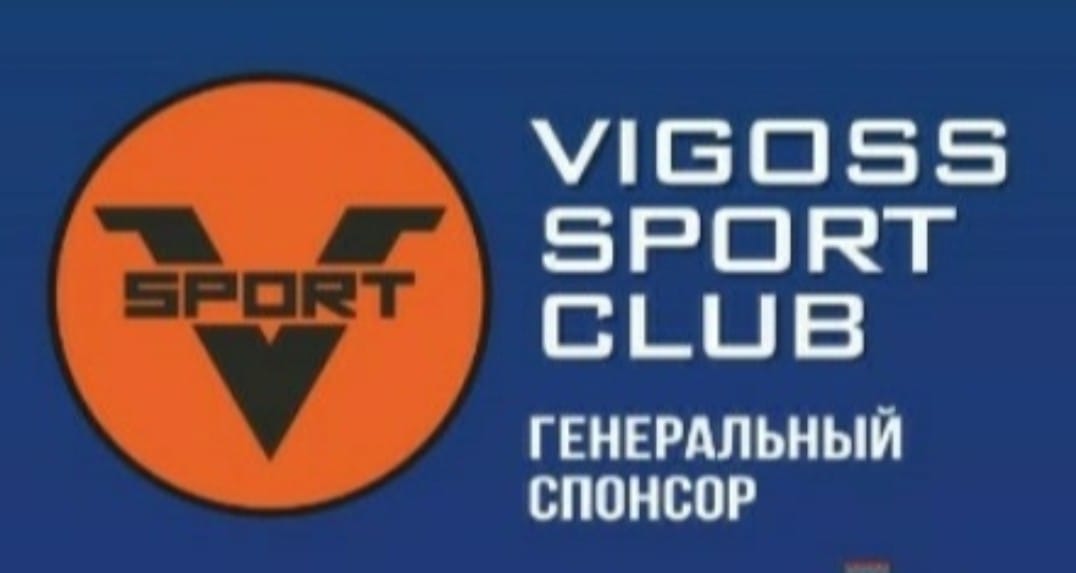 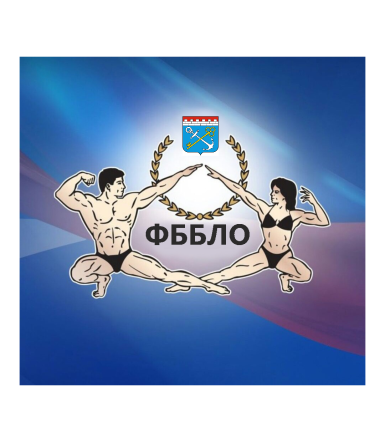 «Утверждаю»Президент     Федерации бодибилдинга Ленинградской области(РОФСО «ФБ ЛО»)__________________ Васин А.А.«____»__________ 2021г.п/пФ.И.О(полностью)Дата рождения(полностью)Разряд, званиеНоминация/Категория(вес, рост)(полностью)Мед.допуск1.2.НАСТОЯЩЕЕ ПОЛОЖЕНИЕ ЯВЛЯЕТСЯ ОФИЦИАЛЬНЫМ ВЫЗОВОМ НА СОРЕВНОВАНИЯ